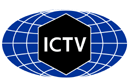 Part 1: TITLE, AUTHORS, APPROVALS, etcAuthor(s) and email address(es)Author(s) institutional address(es) (optional)Corresponding authorList the ICTV Study Group(s) that have seen this proposalICTV Study Group comments and response of proposerICTV Study Group votes on proposalAuthority to use the name of a living personSubmission datesICTV-EC comments and response of the proposerPart 2: NON-TAXONOMIC PROPOSALText of proposalPart 3: TAXONOMIC PROPOSALName of accompanying Excel moduleAbstractText of proposalSupporting evidenceTo identify alphaproteobacterial type I GTAs, we searched for RcGTA-like sequences in 1,248 complete alphaproteobacterial genomes extracted from the NCBI RefSeq database (accessed in October 2020) using GTA-Hunter [22]. We identified 503 genomes that contained at least six RcGTA homologs in the same genetic neighborhood and had both g2 (encoding TerL) and g5 (encoding HK97-MCP) genes. To remove redundancy, we clustered genomes into the operational taxonomic units (OTUs) using an average nucleotide identity threshold of 95%. From all genomes within an OTU, we selected one genome with the largest number of GTA genes. This strategy resulted in 290 representative GTAs selected for further analysis. We identified the closest viral homologs of the TerL and HK97-MCP proteins from these GTAs by conducting a BLASTP search [1] of the RefSeq database (accessed in March 2021) [39], using TerL and HK97-MCP proteins from representative GTAs as queries, an e-value cutoff of 0.001, and query coverage of at least 50%. Retrieved viral homologs with identical amino-acid sequences were removed from further analyses. For both proteins, we aligned amino-acid sequences of GTA and virus homologs using MAFFT v7.455 with -linsi option [21]. We reconstructed phylogenetic trees using IQ-TREE v2 [36], identifying the best substitution models using the built-in ModelFinder [20]. The selected models were LG+F+R9 and LG+F+R7 for TerL and HK97-MCP datasets, respectively. Branch support values were assessed using 1,000 ultrafast bootstrap replicates and a hill-climbing nearest-neighbor interchange search for optimal trees [15]. Additionally, for both protein phylogenies, we reconstructed a phylogenetic tree in IQ-TREE v2 [36] using a tree search that was constrained by requiring all GTAs and all viruses to be separated by a branch. We compared the resultant trees in unconstrained and constrained searches using the AU test [45], as implemented in the IQ-TREE v2 program.To identify alphaproteobacterial type II GTAs, we used the BaGTA TerL and HK97-MCP sequences (accession numbers WP_034448260.1 and WP_011181178.1, respectively) as queries in a BLASTP search against the 57 complete Bartonella genomes extracted from the RefSeq database (accessed in May 2022). We restricted our search only to matches for which BaGTA TerL and HK97-MCP homologs are in the same genomic neighborhood (defined as being within 5 kb of each other). In genomes with multiple matches to the query protein, we retained only the homolog with the highest BLASTP bit score. We clustered 57 genomes using a 95% average nucleotide identity (ANI) threshold and randomly selected one TerL and HK97-MCP representative from each cluster for phylogenetic analysis. We identified caudoviricete homologs by conducting a BLASTP search (e-value cutoff of 0.001, and query coverage of at least 50%) against viral RefSeq database (accessed in May 2022). We performed phylogenetic reconstructions as described above for alphaproteobacterial type I GTAs. The selected best substitution models were LG+R6 and LG+G4 for TerL and HK97-MCP datasets, respectively.To identify GTAs of spirochaetes, we used BhGTA’s MCP sequence (GenBank accession number WP_012671344.1) as a query in a BLASTP search (with an e-value cutoff of 0.001 and query coverage of at least 50%) against the 13 complete Brachyspira genomes extracted from the RefSeq database (accessed in May 2022). We used TerL of B. hyodysenteriae (GenBank accession number WP_012671469.1) and endolysin protein of B. hyodysenteriae (GenBank accession number WP_012671356.1) as queries in a BLASTP search (with an e-value cutoff of 0.001 and query coverage of at least 50%) against the same set of 13 genomes. For endolysins, we only retained matches that co-localized within the BhGTA region on the chromosome. We clustered 13 genomes using a 95% ANI threshold and randomly chose one TerL and endolysin representative from each cluster for phylogenetic analyses. We identified caudoviricete homologs by doing BLASTP searches (e-value cutoff of 0.001 and query coverage of at least 50%) against the viral RefSeq database (accessed in May 2022). We performed phylogenetic reconstructions as described above for the alphaproteobacterial type I GTAs. The selected best substitution models were VT+F+R3 and WAG+R6 for TerL and endolysin datasets, respectively.To reconstruct the phylogeny that includes all three clades of GTAs, we combined all TerL homologs extracted in the above-described procedures into one dataset. We aligned the TerL sequences using MAFFT v7.455 with -dash option [42] and trimmed the obtained alignment using ClipKIT with -gappy option [47]. We computed the phylogenetic tree using IQ-TREE v2 [36] as described above with the LG+F+R10 substitution model selected by ModelFinder. We rooted the tree using a larger TerL phylogeny presented in [9]. We visualized all phylogenetic trees in iTOL v6 [32].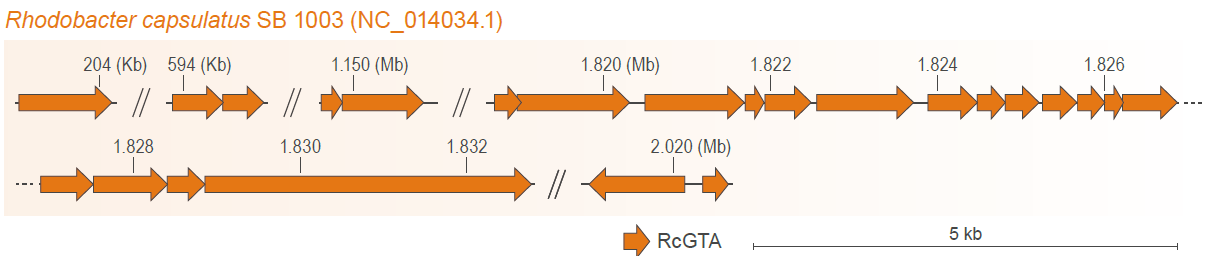 Figure 1. Genome of Rhodobacter capsulatus gene transfer agent (RcGTA). Genes (arrows) are depicted to scale, in their locations in the host genome (R. capsulatus). Exact coordinates of the RcGTA genes, their locus tags, and their functional annotations are listed in Supplementary Table S1.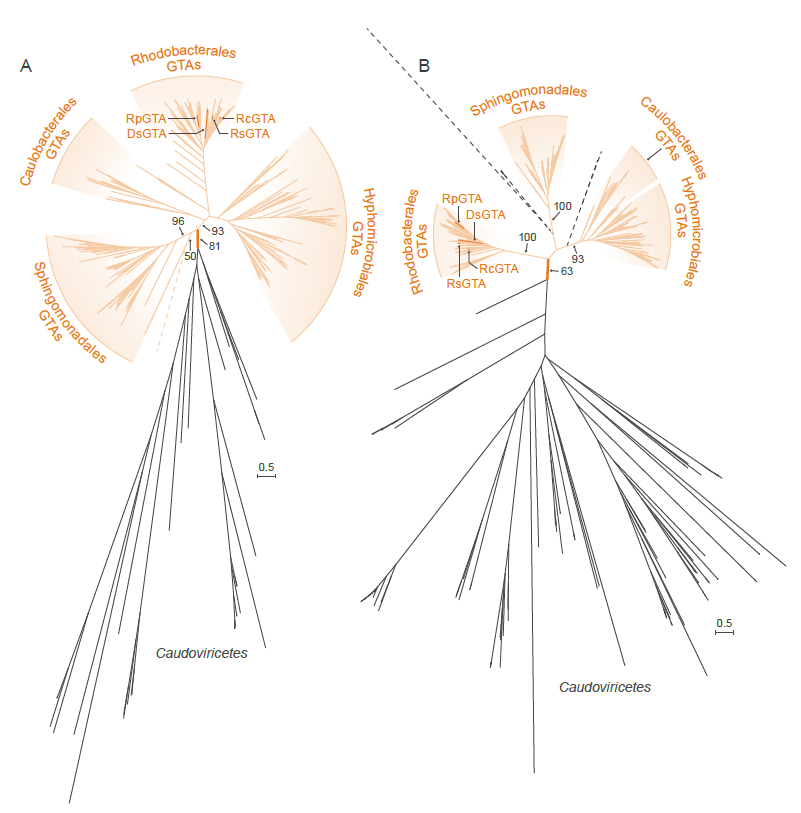 Figure 2. Maximum Likelihood phylogenies of (A) large terminase (TerL) subunits and (B) HK97 major capsid protein (HK97-MCP) sequences of rhodogtaviriformids and their closest known caudoviricete homologs. Alphaproteobacterial type I gene transfer agent (GTA) (rhodogtaviriformid) lineages are shown in orange. Caudoviricete lineages that are nested within GTA lineages are shown in dashed black lines. Other caudoviricete lineages are shown in solid black lines. Bootstrap support values are shown only for selected branches. Scale bars represent substitutions per site. DsGTA, Dinoroseobacter shibae gene transfer agent; GTA, gene transfer agent; RcGTA, Rhodobacter capsulatus gene transfer agent; RpGTA, Ruegeria pomeroyi gene transfer agent; RsGTA, Rhodovolum sulfidophilum, gene transfer agent.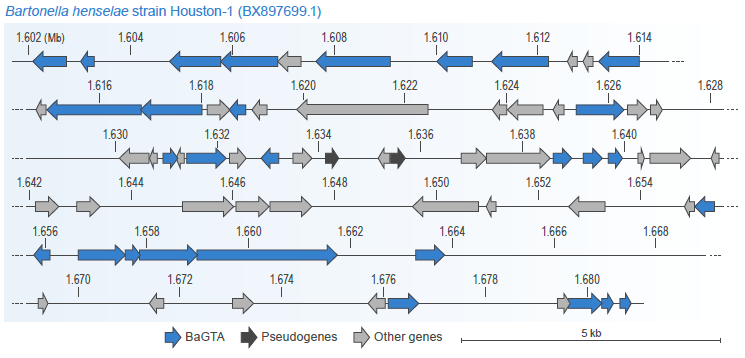 Figure 3. Genome of Bartonella gene transfer agent (BaGTA). Genes (arrows) are depicted to scale, in their locations in the host genome (B. henselae). Exact coordinates of the BaGTA genes, their locus tags, and their functional annotations are listed in Supplementary Table S5.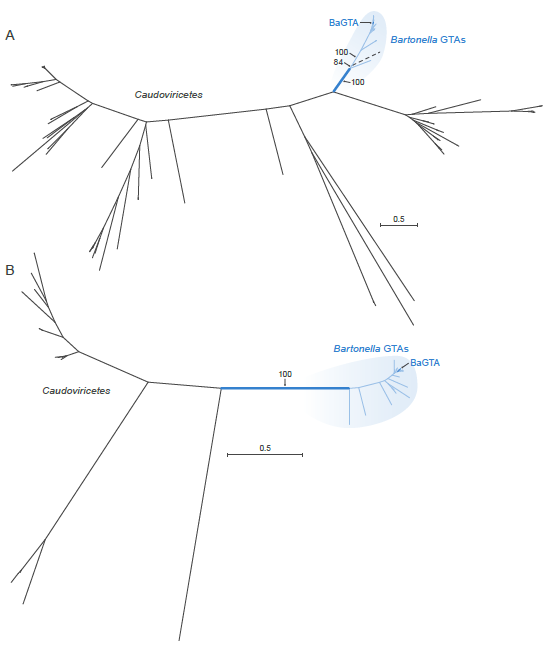 Figure 4. Maximum Likelihood phylogenies of (A) large terminase (TerL) subunits and (B) HK97 major capsid protein (HK97-MCP) sequences of bartogtaviriformids and their closest known caudoviricete homologs. Alphaproteobacterial type II gene transfer agent (GTA) (bartogtaviriformid) lineages are shown in blue. Caudoviricete lineages are shown in black. Two nearly identical caudoviricete lineages that are nested within GTA lineages are shown in dashed black lines. A bootstrap support value is shown only for the branch separating GTA and caudoviricete sequences. Scale bars indicate substitutions per site. BaGTA, Bartonella gene transfer agent; GTA, gene transfer agent.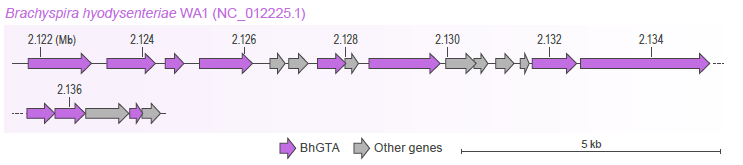 Figure 5. Genome of Brachyspira hyodysenteriae gene transfer agent (BhGTA). Genes (arrows) are depicted to scale, in their locations in the host genome (B. hyodysenteriae). Exact coordinates of the BhGTA genes, their locus tags, and their functional annotations are listed in Supplementary Table S6.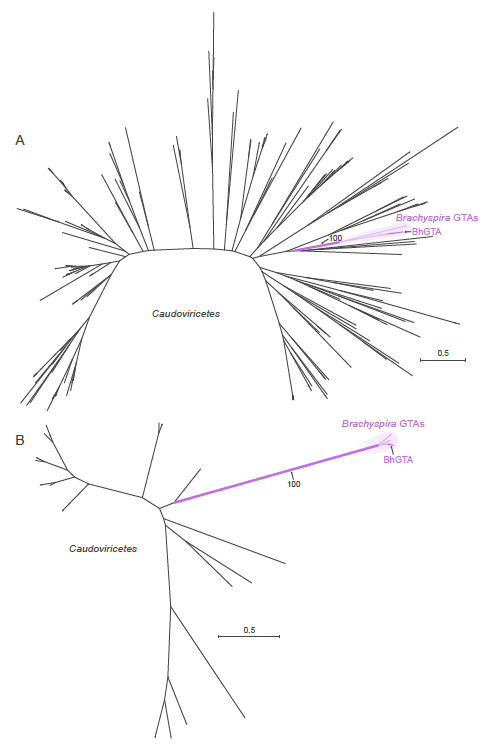 Figure 6. Maximum Likelihood phylogenies of (A) endolysin and (B) the putative large terminase (TerL) subunits of brachygtaviriformids and their closest known caudoviricete homologs. Brachyspira gene transfer agent (GTA) lineages are shown in purple. Caudoviricete lineages are shown in black. A bootstrap support value is shown only for the branch separating GTA and caudoviricete sequences. Scale bar indicates substitutions per site. BhGTA, Brachyspira hyodysenteriae gene transfer agent; GTA, gene transfer agent.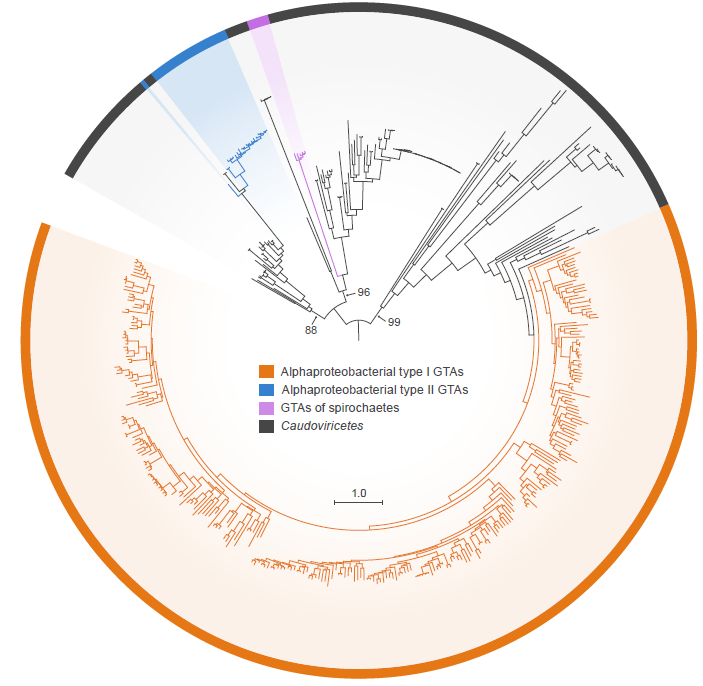 Figure 7. Maximum Likelihood phylogeny of the large terminase (TerL) subunits of three major clades of GTAs and their closest known caudoviricete homologs. This tree includes all TerL homologs from Figures 2A, 4A, and 6A, using their color coding. Bootstrap support values are shown only for the branches separating three GTA clades and their closest caudoviricete sequences. Scale bar indicates substitutions per site. GTA, gene transfer agent.References1.	Altschul SF, Madden TL, Schäffer AA, Zhang J, Zhang Z, Miller W, Lipman DJ (1997) Gapped BLAST and PSI-BLAST: a new generation of protein database search programs. Nucleic Acids Res 25:3389-402. PMID: 9254694. PMCID: PMC146917. doi: 10.1093/nar/25.17.3389.2.	Anderson B, Goldsmith C, Johnson A, Padmalayam I, Baumstark B (1994) Bacteriophage-like particle of Rochalimaea henselae. Mol Microbiol 13:67-73. PMID: 7527118. doi: 10.1111/j.1365-2958.1994.tb00402.x.3.	Barbian KD, Minnick MF (2000) A bacteriophage-like particle from Bartonella bacilliformis. Microbiology (Reading) 146 (Pt 3):599-609. PMID: 10746763. doi: 10.1099/00221287-146-3-599.4.	Bárdy P, Füzik T, Hrebík D, Pantůček R, Thomas Beatty J, Plevka P (2020) Structure and mechanism of DNA delivery of a gene transfer agent. Nat Commun 11:3034. PMID: 32541663. PMCID: PMC7296036. doi: 10.1038/s41467-020-16669-9.5.	Berglund EC, Frank AC, Calteau A, Vinnere Pettersson O, Granberg F, Eriksson A-S, Näslund K, Holmberg M, Lindroos H, Andersson SGE (2009) Run-off replication of host-adaptability genes is associated with gene transfer agents in the genome of mouse-infecting Bartonella grahamii. PLoS Genet 5:e1000546. PMID: 19578403. PMCID: PMC2697382. doi: 10.1371/journal.pgen.1000546.6.	Biers EJ, Wang K, Pennington C, Belas R, Chen F, Moran MA (2008) Occurrence and expression of gene transfer agent genes in marine bacterioplankton. Appl Environ Microbiol 74:2933-9. PMID: 18359833. PMCID: PMC2394915. doi: 10.1128/aem.02129-07.7.	Brimacombe CA, Stevens A, Jun D, Mercer R, Lang AS, Beatty JT (2013) Quorum-sensing regulation of a capsular polysaccharide receptor for the Rhodobacter capsulatus gene transfer agent (RcGTA). Mol Microbiol 87:802-17. PMID: 23279213. PMCID: PMC3641046. doi: 10.1111/mmi.12132.8.	Drezen JM, Leobold M, Bezier A, Huguet E, Volkoff AN, Herniou EA (2017) Endogenous viruses of parasitic wasps: variations on a common theme. Curr Opin Virol 25:41-48. PMID: 28728099. doi: 10.1016/j.coviro.2017.07.002.9.	Esterman ES, Wolf YI, Kogay R, Koonin EV, Zhaxybayeva O (2021) Evolution of DNA packaging in gene transfer agents. Virus Evol 7:veab015. PMID: 33732503. PMCID: PMC7947584. doi: 10.1093/ve/veab015.10.	Felsenstein J (1978) Cases in which parsimony or compatibility methods will be positively misleading. Syst Biol 27:401-410. doi: 10.1093/sysbio/27.4.401.11.	Fogg PCM, Westbye AB, Beatty JT (2012) One for all or all for one: heterogeneous expression and host cell lysis are key to gene transfer agent activity in Rhodobacter capsulatus. PLoS One 7:e43772. PMID: 22916305. PMCID: PMC3423380. doi: 10.1371/journal.pone.0043772.12.	Fu Y, MacLeod DM, Rivkin RB, Chen F, Buchan A, Lang AS (2010) High diversity of Rhodobacterales in the subarctic North Atlantic Ocean and gene transfer agent protein expression in isolated strains. Aquat Microb Ecol 59:283–293.13.	Guy L, Nystedt B, Toft C, Zaremba-Niedzwiedzka K, Berglund EC, Granberg F, Näslund K, Eriksson A-S, Andersson SG (2013) A gene transfer agent and a dynamic repertoire of secretion systems hold the keys to the explosive radiation of the emerging pathogen Bartonella. PLoS Genet 9:e1003393. PMID: 23555299. PMCID: PMC3610622. doi: 10.1371/journal.pgen.1003393.14.	Herniou EA, Huguet E, Theze J, Bezier A, Periquet G, Drezen JM (2013) When parasitic wasps hijacked viruses: genomic and functional evolution of polydnaviruses. Philos Trans R Soc Lond B Biol Sci 368:20130051. PMID: 23938758. PMCID: PMC3758193. doi: 10.1098/rstb.2013.0051.15.	Hoang DT, Chernomor O, von Haeseler A, Minh BQ, Vinh LS (2018) UFBoot2: improving the Ultrafast Bootstrap approximation. Mol Biol Evol 35:518-522. PMID: 29077904. PMCID: PMC5850222. doi: 10.1093/molbev/msx281.16.	Humphrey SB, Stanton TB, Jensen NS, Zuerner RL (1997) Purification and characterization of VSH-1, a generalized transducing bacteriophage of Serpulina hyodysenteriae. J Bacteriol 179:323-9. PMID: 8990282. PMCID: PMC178700. doi: 10.1128/jb.179.2.323-329.1997.17.	Hynes AP, Mercer RG, Watton DE, Buckley CB, Lang AS (2012) DNA packaging bias and differential expression of gene transfer agent genes within a population during production and release of the Rhodobacter capsulatus gene transfer agent, RcGTA. Mol Microbiol 85:314-25. PMID: 22640804. doi: 10.1111/j.1365-2958.2012.08113.x.18.	Hynes AP, Shakya M, Mercer RG, Grüll MP, Bown L, Davidson F, Steffen E, Matchem H, Peach ME, Berger T, Grebe K, Zhaxybayeva O, Lang AS (2016) Functional and evolutionary characterization of a gene transfer agent's multilocus "genome". Mol Biol Evol 33:2530-43. PMID: 27343288. PMCID: PMC5026251. doi: 10.1093/molbev/msw125.19.	International Committee on Taxonomy of Viruses (2021) The International Code of Virus Classification and Nomenclature (ICVCN). March 2021. https://talk.ictvonline.org/information/w/ictv-information/383/ictv-code. 20.	Kalyaanamoorthy S, Minh BQ, Wong TKF, von Haeseler A, Jermiin LS (2017) ModelFinder: fast model selection for accurate phylogenetic estimates. Nat Methods 14:587-589. PMID: 28481363. PMCID: PMC5453245. doi: 10.1038/nmeth.4285.21.	Katoh K, Standley DM (2013) MAFFT multiple sequence alignment software version 7: improvements in performance and usability. Mol Biol Evol 30:772-80. PMID: 23329690. PMCID: PMC3603318. doi: 10.1093/molbev/mst010.22.	Kogay R, Neely TB, Birnbaum DP, Hankel CR, Shakya M, Zhaxybayeva O (2019) Machine-learning classification suggests that many alphaproteobacterial prophages may instead be gene transfer agents. Genome Biol Evol 11:2941-2953. PMID: 31560374. PMCID: PMC6821227. doi: 10.1093/gbe/evz206.23.	Kogay R, Wolf YI, Koonin EV, Zhaxybayeva O (2020) Selection for reducing energy cost of protein production drives the GC content and amino acid composition bias in gene transfer agents. mBio 11:e01206-20. PMID: 32665274. PMCID: PMC7360931. doi: 10.1128/mBio.01206-20.24.	Koonin EV, Dolja VV, Krupovic M, Varsani A, Wolf YI, Yutin N, Zerbini FM, Kuhn JH (2020) Global organization and proposed megataxonomy of the virus world. Microbiol Mol Biol Rev 84:e00061-19. PMID: 32132243. PMCID: PMC7062200. doi: 10.1128/mmbr.00061-19.25.	Koonin EV, Dolja VV, Krupovic M, Kuhn JH (2021) Viruses defined by the position of the virosphere within the replicator space. Microbiol Mol Biol Rev 85:e0019320. PMID: 34468181. PMCID: PMC8483706. doi: 10.1128/mmbr.00193-20.26.	Kuhn J, Dolja VV, Krupovic M, Adriaenssens EM, Di Serio F, Dutilh BE, Flores R, Harrach B, Mushegian A, Owens B, Randles J, Rubino L, Sabanadzovic S, Simmonds P, Varsani A, Zerbini M, Koonin EV (2020) Expand, amend, and emend the International Code of Virus Classification and Nomenclature (ICVCN; “the Code”) and the Statutes to clearly define the remit of the ICTV. International Committee on Taxonomy of Viruses (ICTV) TaxoProp 2020.005G.R.Code_and_Statute_Change. https://talk.ictvonline.org/files/ictv_official_taxonomy_updates_since_the_8th_report/m/general-2008/11061. 27.	Kuhn J, Postler T, Dolja V, Krupovic M, Adriaenssens E, Di Serio F, Dutilh B, Flores R, Harrach B, Mushegian A, Owens B, Randles J, Rubino L, Sabanadzovic S, Simmonds P, Varsani A, Zerbini M, Koonin E (2021) Rename the family Polydnaviridae (as Polydnaviriformidae), rename the genus Bracovirus (as Bracoviriform) and rename all polydnaviriformid species to comply with the newly ICTV-mandated binomial format. International Committee on Taxonomy of Viruses (ICTV) TaxoProp 2021.006D.R.Polydnaviriformidae_1renfam_3rensp. https://talk.ictvonline.org/files/ictv_official_taxonomy_updates_since_the_8th_report/m/animal-dna-viruses-and-retroviruses/13248. 28.	Lang AS, Taylor TA, Beatty JT (2002) Evolutionary implications of phylogenetic analyses of the gene transfer agent (GTA) of Rhodobacter capsulatus. J Mol Evol 55:534-43. PMID: 12399927. doi: 10.1007/s00239-002-2348-7.29.	Lang AS, Beatty JT (2007) Importance of widespread gene transfer agent genes in α-proteobacteria. Trends Microbiol 15:54-62. PMID: 17184993. doi: 10.1016/j.tim.2006.12.001.30.	Lang AS, Zhaxybayeva O, Beatty JT (2012) Gene transfer agents: phage-like elements of genetic exchange. Nat Rev Microbiol 10:472-82. PMID: 22683880. PMCID: PMC3626599. doi: 10.1038/nrmicro2802.31.	Lang AS, Westbye AB, Beatty JT (2017) The distribution, evolution, and roles of Ggne transfer agents in prokaryotic genetic exchange. Annu Rev Virol 4:87-104. PMID: 28784044. doi: 10.1146/annurev-virology-101416-041624.32.	Letunic I, Bork P (2021) Interactive Tree Of Life (iTOL) v5: an online tool for phylogenetic tree display and annotation. Nucleic Acids Res 49:W293-w296. PMID: 33885785. PMCID: PMC8265157. doi: 10.1093/nar/gkab301.33.	Marrs B (1974) Genetic recombination in Rhodopseudomonas capsulata. Proc Natl Acad Sci U S A 71:971-3. PMID: 4522805. PMCID: PMC388139. doi: 10.1073/pnas.71.3.971.34.	Matson EG, Thompson MG, Humphrey SB, Zuerner RL, Stanton TB (2005) Identification of genes of VSH-1, a prophage-like gene transfer agent of Brachyspira hyodysenteriae. J Bacteriol 187:5885-92. PMID: 16109929. PMCID: PMC1196157. doi: 10.1128/jb.187.17.5885-5892.2005.35.	McDaniel LD, Young E, Delaney J, Ruhnau F, Ritchie KB, Paul JH (2010) High frequency of horizontal gene transfer in the oceans. Science 330:50. PMID: 20929803. doi: 10.1126/science.1192243.36.	Minh BQ, Schmidt HA, Chernomor O, Schrempf D, Woodhams MD, von Haeseler A, Lanfear R (2020) IQ-TREE 2: new models and efficient methods for phylogenetic inference in the genomic era. Mol Biol Evol 37:1530-1534. PMID: 32011700. PMCID: PMC7182206. doi: 10.1093/molbev/msaa015.37.	Motro Y, La T, Bellgard MI, Dunn DS, Phillips ND, Hampson DJ (2009) Identification of genes associated with prophage-like gene transfer agents in the pathogenic intestinal spirochaetes Brachyspira hyodysenteriae, Brachyspira pilosicoli and Brachyspira intermedia. Vet Microbiol 134:340-5. PMID: 18950961. doi: 10.1016/j.vetmic.2008.09.051.38.	Nagao N, Yamamoto J, Komatsu H, Suzuki H, Hirose Y, Umekage S, Ohyama T, Kikuchi Y (2015) The gene transfer agent-like particle of the marine phototrophic bacterium Rhodovulum sulfidophilum. Biochem Biophys Rep 4:369-374. PMID: 29124226. PMCID: PMC5669443. doi: 10.1016/j.bbrep.2015.11.002.39.	O'Leary NA, Wright MW, Brister JR, Ciufo S, Haddad D, McVeigh R, Rajput B, Robbertse B, Smith-White B, Ako-Adjei D, Astashyn A, Badretdin A, Bao Y, Blinkova O, Brover V, Chetvernin V, Choi J, Cox E, Ermolaeva O, Farrell CM, Goldfarb T, Gupta T, Haft D, Hatcher E, Hlavina W, Joardar VS, Kodali VK, Li W, Maglott D, Masterson P, McGarvey KM, Murphy MR, O'Neill K, Pujar S, Rangwala SH, Rausch D, Riddick LD, Schoch C, Shkeda A, Storz SS, Sun H, Thibaud-Nissen F, Tolstoy I, Tully RE, Vatsan AR, Wallin C, Webb D, Wu W, Landrum MJ, Kimchi A, Tatusova T, DiCuccio M, Kitts P, Murphy TD, Pruitt KD (2016) Reference sequence (RefSeq) database at NCBI: current status, taxonomic expansion, and functional annotation. Nucleic Acids Res 44:D733-45. PMID: 26553804. PMCID: PMC4702849. doi: 10.1093/nar/gkv1189.40.	Pallegar P, Peña-Castillo L, Langille E, Gomelsky M, Lang AS (2020) Cyclic di-GMP-mediated regulation of gene transfer and motility in Rhodobacter capsulatus. J Bacteriol 202. PMID: 31659012. PMCID: PMC6941535. doi: 10.1128/JB.00554-19.41.	Québatte M, Christen M, Harms A, Körner J, Christen B, Dehio C (2017) Gene transfer agent promotes evolvability within the fittest subpopulation of a bacterial pathogen. Cell Syst 4:611-621.e6. PMID: 28624614. PMCID: PMC5496983. doi: 10.1016/j.cels.2017.05.011.42.	Rozewicki J, Li S, Amada KM, Standley DM, Katoh K (2019) MAFFT-DASH: integrated protein sequence and structural alignment. Nucleic Acids Res 47:W5-w10. PMID: 31062021. PMCID: PMC6602451. doi: 10.1093/nar/gkz342.43.	Shakya M, Soucy SM, Zhaxybayeva O (2017) Insights into origin and evolution of α-proteobacterial gene transfer agents. Virus Evol 3:vex036. PMID: 29250433. PMCID: PMC5721377. doi: 10.1093/ve/vex036.44.	Shimizu T, Aritoshi T, Beatty JT, Masuda T (2022) Persulfide-responsive transcription factor SqrR regulates gene transfer and biofilm formation via the metabolic modulation of cyclic di-GMP in Rhodobacter capsulatus. Microorganisms 10. PMID: 35630353. PMCID: PMC9143464. doi: 10.3390/microorganisms10050908.45.	Shimodaira H (2002) An approximately unbiased test of phylogenetic tree selection. Syst Biol 51:492-508. PMID: 12079646. doi: 10.1080/10635150290069913.46.	Stanton TB, Humphrey SB, Sharma VK, Zuerner RL (2008) Collateral effects of antibiotics: carbadox and metronidazole induce VSH-1 and facilitate gene transfer among Brachyspira hyodysenteriae strains. Appl Environ Microbiol 74:2950-6. PMID: 18359835. PMCID: PMC2394957. doi: 10.1128/aem.00189-08.47.	Steenwyk JL, Buida TJ, III, Li Y, Shen X-X, Rokas A (2020) ClipKIT: a multiple sequence alignment trimming software for accurate phylogenomic inference. PLoS Biol 18:e3001007. PMID: 33264284. PMCID: PMC7735675. doi: 10.1371/journal.pbio.3001007.48.	Tamarit D, Neuvonen M-M, Engel P, Guy L, Andersson SGE (2018) Origin and evolution of the Bartonella gene transfer agent. Mol Biol Evol 35:451-464. PMID: 29161442. doi: 10.1093/molbev/msx299.49.	Tomasch J, Wang H, Hall ATK, Patzelt D, Preusse M, Petersen J, Brinkmann H, Bunk B, Bhuju S, Jarek M, Geffers R, Lang AS, Wagner-Döbler I (2018) Packaging of Dinoroseobacter shibae DNA into gene transfer agent particles is not random. Genome Biol Evol 10:359-369. PMID: 29325123. PMCID: PMC5786225. doi: 10.1093/gbe/evy005.50.	Umemori E, Sasaki Y, Amano K, Amano Y (1992) A phage in Bartonella bacilliformis. Microbiol Immunol 36:731-6. PMID: 1406375. doi: 10.1111/j.1348-0421.1992.tb02075.x.51.	Walker PJ, Siddell SG, Lefkowitz EJ, Mushegian AR, Adriaenssens EM, Alfenas-Zerbini P, Davison AJ, Dempsey DM, Dutilh BE, García ML, Harrach B, Harrison RL, Hendrickson RC, Junglen S, Knowles NJ, Krupovic M, Kuhn JH, Lambert AJ, Łobocka M, Nibert ML, Oksanen HM, Orton RJ, Robertson DL, Rubino L, Sabanadzovic S, Simmonds P, Smith DB, Suzuki N, Van Dooerslaer K, Vandamme AM, Varsani A, Zerbini FM (2021) Changes to virus taxonomy and to the International Code of Virus Classification and Nomenclature ratified by the International Committee on Taxonomy of Viruses (2021). Arch Virol 166:2633-2648. PMID: 34231026. doi: 10.1007/s00705-021-05156-1.52.	Walker PJ, Siddell SG, Lefkowitz EJ, Mushegian AR, Adriaenssens EM, Alfenas-Zerbini P, Davison AJ, Dempsey DM, Dutilh BE, García ML, Harrach B, Harrison RL, Hendrickson RC, Junglen S, Knowles NJ, Krupovic M, Kuhn JH, Lambert AJ, Łobocka M, Nibert ML, Oksanen HM, Orton RJ, Robertson DL, Rubino L, Sabanadzovic S, Simmonds P, Smith DB, Suzuki N, Van Dooerslaer K, Vandamme AM, Varsani A, Zerbini FM (2022) Changes to virus taxonomy and to the International Code of Virus Classification and Nomenclature ratified by the International Committee on Taxonomy of Viruses (2022). Arch Virol: In preparation.53.	Westbye AB, Beatty JT, Lang AS (2017) Guaranteeing a captive audience: coordinated regulation of gene transfer agent (GTA) production and recipient capability by cellular regulators. Curr Opin Microbiol 38:122-129. PMID: 28599143. doi: 10.1016/j.mib.2017.05.003.54.	Westbye AB, O'Neill Z, Schellenberg-Beaver T, Beatty JT (2017) The Rhodobacter capsulatus gene transfer agent is induced by nutrient depletion and the RNAP omega subunit. Microbiology (Reading) 163:1355-1363. PMID: 28869409. doi: 10.1099/mic.0.000519.55.	Wolf YI, Kazlauskas D, Iranzo J, Lucía-Sanz A, Kuhn JH, Krupovic M, Dolja VV, Koonin EV (2018) Origins and evolution of the global RNA virome. mBio 9:e02329-18. PMID: 30482837. PMCID: PMC6282212. doi: 10.1128/mBio.02329-18.56.	Yen HC, Hu NT, Marrs BL (1979) Characterization of the gene transfer agent made by an overproducer mutant of Rhodopseudomonas capsulata. J Mol Biol 131:157-68. PMID: 490646. doi: 10.1016/0022-2836(79)90071-8.57.	Zhan Y, Huang S, Voget S, Simon M, Chen F (2016) A novel roseobacter phage possesses features of podoviruses, siphoviruses, prophages and gene transfer agents. Sci Rep 6:30372. PMID: 27460944. PMCID: PMC4961962. doi: 10.1038/srep30372.58.	Zhao Y, Wang K, Budinoff C, Buchan A, Lang A, Jiao N, Chen F (2009) Gene transfer agent (GTA) genes reveal diverse and dynamic Roseobacter and Rhodobacter populations in the Chesapeake Bay. Isme j 3:364-73. PMID: 19020557. doi: 10.1038/ismej.2008.115.Code assigned:2022.001GShort title: Classification of Gene Transfer Agents (GTAs) as ViriformsShort title: Classification of Gene Transfer Agents (GTAs) as ViriformsShort title: Classification of Gene Transfer Agents (GTAs) as ViriformsKogay R, Koppenhöfer S, Beatty JT, Kuhn JH, Lang AS, Zhaxybayeva ORoman.Kogay.GR@dartmouth.edu; skoppenhofer@mun.ca; j.beatty@ubc.ca; kuhnjens@mail.nih.gov; aslang@mun.ca; Olga.Zhaxybayeva@dartmouth.edu Dartmouth College, Hanover, NH, USA (RK, OZ)Memorial University of Newfoundland, St. John’s, NL, Canada (SK, ASL)University of British Columbia, Vancouver, BC, Canada (JTB)Integrated Research Facility at Fort Detrick, National Institute of Allergy and Infectious Diseases, National Institutes of Health, Frederick, MD, USA (JHK)Zhaxybayeva OThere are currently no Study Groups for GTAs; hence this proposal was sent, per advice from the ICTV President, to the ICTV President.N/AStudy GroupNumber of membersNumber of membersNumber of membersStudy GroupVotes supportVotes againstNo voteIs any taxon name used here derived from that of a living person (Y/N)YTaxon namePerson from whom the name is derivedPermission attached (Y/N)Bartonegtaviriform andersoniBurt AndersonYBrachyspigtaviriform stantoniThad StantonYDinogtaviriform tomaschiJürgen TomaschYRhodobactegtaviriform marrsiBarry MarrsYRhodovulugtaviriform kikuchiiYo KikuchiYRuegerigtaviriform cheniFeng ChenYDate first submitted to SC ChairMay 27, 2022Date of this revision (if different to above)November 3, 2022The EC voiced the following concerns:There may not be a monophyletic distinction between caudoviricetes and GTAsOur response: We agree with that assessment – all discussed GTAs indeed appear to have evolved from caudoviricetes, although a very long time ago likely from ancestors that are no longer extant. However, based on current ICVCN definitions, GTAs are no longer viruses, but are now viriforms – hence we proposed classifying them as such. We now explicitly acknowledge this issue in the revised proposal:“Based on the evolutionary history of TerL proteins, it is likely that the proposed three GTA families had distinct caudoviricete progenitors. Eventual deduction of the relatives of these progenitors may make it possible (or necessary) to include these GTA families in the virus class Caudoviricetes, thereby creating an overarching taxon for distinct MGEs (viruses and viriforms). Since the exaptation events, however, the three families have evolved as part of the host genomes [9, 28, 29, 43], in the case of the rhodogtaviriformids for hundreds of millions of years [43]. As a result, GTAs effectively became a component of cellular genomes, integrated into cellular regulatory circuits that also control processes such as motility, quorum sensing, extracellular polysaccharide synthesis, and biofilm formation [31, 40, 44]. There is also mounting evidence that GTA genes experience selective pressures to be maintained in their host genomes [23, 30].”Accession numbers should be provided for the GTAs that are proposed to be classified.Our response: We apologize for the oversight. Accession numbers are now included in this revision via new Supplementary Tables S1–S6 (separate file) also detailing GTA genes, their locus tags, and their functional annotations in the host bacterium genomes. The Excel module has been updated accordingly.Since GTA genomes are, by definition, partial rather than complete (or since it is difficult to impossible to define what “complete” means), minimal criteria for GTA classification ought to be outlined.Our response: We agree that the unclear boundaries of GTA genomes are a complication for GTA taxonomy compared to viruses. We added the following paragraph:“Here we outline initial steps to establish such a formal taxonomic scheme for well-characterized GTA viriforms, focusing specifically on GTAs experimentally documented as being produced by cells and performing gene transfer—and for which the genetic basis of particle production has been established. We propose such data as minimal requirements for GTA classification.”GTA genome cartoons should be addedOur response: genome cartoons have been added in the form of new Figures 1, 3, and 5.GTA name changes should be deleted; instead, the TaxoProp should focus on taxa.Our response: We deleted the GTA name change section.Additional author comments:An article detailing this proposal and providing additional information was recently published open access by the proposal authors in Virus Evolution at https://doi.org/10.1093/ve/veac100. We replaced figures and other material in this revised TaxoProp with updated and more detailed text and material from that publication (Figures 1, 2, and 3; now Figures 2, 4, and 6) and added additional material (new Figure 7).N/A2022.001G.Uc.v2.GTA_viriforms.xlxsGene transfer agents (GTAs) are caudoviricete-derived entities that have been exapted by host bacteria and therefore have lost their mobility. GTAs are therefore analogous in their lifecycles to virus-derived entities found in parasitoid wasps that have recently been removed from the virosphere and reclassified as so-called viriforms. Here we propose an initial taxonomic framework for GTAs comprising three initial families for well-characterized GTAs.